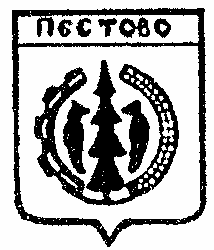 Российская ФедерацияНовгородская областьПестовский районАДМИНИСТРАЦИЯ УСТЮЦКОГО СЕЛЬСКОГО  ПОСЕЛЕНИЯП О С Т А Н О В Л Е Н И Еот  22.11.2021  № 61   д. УстюцкоеОб отмене административногорегламента исполнения муниципальной функции «Муниципальный контроль в сфере управления и распоряжения муниципальным имуществом Устюцкого сельского поселения»         Руководствуясь Федеральным законом от 6 октября 2003 года №131-ФЗ «Об общих принципах организации местного самоуправления в Российской Федерации», Уставом Устюцкого сельского поселения ПОСТАНОВЛЯЮ:1. Административный регламент исполнения муниципальной функции «Муниципальный контроль в сфере управления и распоряжения муниципальным имуществом Устюцкого сельского поселения», утвержденный постановлением Администрации Устюцкого сельского поселения от 21.10.2019 №78 считать утратившим силу.2. Настоящее постановление вступает в силу с 01.01.2022 года.3.Опубликовать постановление в муниципальной газете  «Информационный вестник Устюцкого сельского поселения» и разместить на официальном сайте Администрации Устюцкого сельского поселения в информационно-телекоммуникационной сети «Интернет».Глава сельского поселения                                   С.А.Удальцов